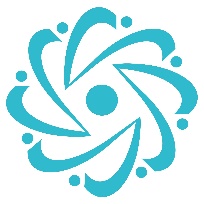 Bursa Teknik ÜniversitesiMühendislik ve Doğa Bilimleri FakültesiEndüstri Mühendisliği BölümüBitirme Çalışması Teslim FormuBursa Teknik ÜniversitesiMühendislik ve Doğa Bilimleri FakültesiEndüstri Mühendisliği BölümüBitirme Çalışması Teslim FormuBursa Teknik ÜniversitesiMühendislik ve Doğa Bilimleri FakültesiEndüstri Mühendisliği BölümüBitirme Çalışması Teslim FormuBursa Teknik ÜniversitesiMühendislik ve Doğa Bilimleri FakültesiEndüstri Mühendisliği BölümüBitirme Çalışması Teslim FormuBitirme Tezi BilgileriBitirme Tezi BilgileriBitirme Tezi BilgileriBitirme Tezi BilgileriBitirme Tezi BilgileriİmzaTarih1.Öğrenci Adı-Soyadı1.Öğrenci Adı-Soyadı2.Öğrenci Adı-Soyadı2.Öğrenci Adı-Soyadı3.Öğrenci Adı-Soyadı3.Öğrenci Adı-Soyadı4.Öğrenci Adı-Soyadı4.Öğrenci Adı-SoyadıDanışmanDanışmanÇalışmanın AdıÇalışmanın AdıAnahtar KelimelerAnahtar KelimelerEğitim-Öğretim YılıEğitim-Öğretim YılıDeğerlendirmeDeğerlendirmeDeğerlendirmeDeğerlendirmeDeğerlendirmeLisans bitirme çalışması danışmanlığını yürütmüş olduğum ……………………………………… tarafından gerçekleştirilen çalışma teslim edilmeye uygundur.Unvanı, Adı Soyadı:İmza:Tarih:Lisans bitirme çalışması danışmanlığını yürütmüş olduğum ……………………………………… tarafından gerçekleştirilen çalışma teslim edilmeye uygundur.Unvanı, Adı Soyadı:İmza:Tarih:Lisans bitirme çalışması danışmanlığını yürütmüş olduğum ……………………………………… tarafından gerçekleştirilen çalışma teslim edilmeye uygundur.Unvanı, Adı Soyadı:İmza:Tarih:Lisans bitirme çalışması danışmanlığını yürütmüş olduğum ……………………………………… tarafından gerçekleştirilen çalışma teslim edilmeye uygundur.Unvanı, Adı Soyadı:İmza:Tarih:Lisans bitirme çalışması danışmanlığını yürütmüş olduğum ……………………………………… tarafından gerçekleştirilen çalışma teslim edilmeye uygundur.Unvanı, Adı Soyadı:İmza:Tarih: